Государственное профессиональное образовательное учреждениеЯрославской области Мышкинский политехнический колледжУТВЕРЖДАЮ:Директор ГПОУ ЯО Мышкинского политехнического колледжа__ Т.А.Кошелева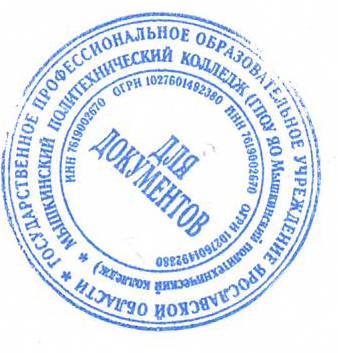 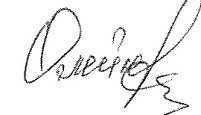 «30»  августа 2022 г. Приказ№_____от______2022 годаРАБОЧАЯ ПРОГРАММА ПМ1основной профессиональной образовательной программы среднего профессионального образования-программы подготовки специалистов среднего звена 35.02.07 Механизация сельского хозяйства«Подготовка машин, механизмов, установок, приспособлений к работе, комплектование сборочных единиц»Мышкин 2022Рабочая программа учебного модуля разработана на основе Федерального государственного образовательного стандарта (далее - ФГОС) по специальности (специальностям) среднего профессионального образования (далее СПО) 35.02.07 Механизация сельского хозяйстваОрганизация-разработчик: Государственное профессиональное  образовательное учреждение Ярославской области Мышкинский политехнический колледжСогласовано :Методической комиссией  специальных дисциплин по специальности 35.02.07 «Механизация сельского хозяйства»Председатель ___________С.В.Самоварова______________________________СОДЕРЖАНИЕстр.4ПАСПОРТ     РАБОЧЕЙ	    ПРОГРАММЫПРОФЕССИОНАЛЬНОГО МОДУЛЯРЕЗУЛЬТАТЫ ОСВОЕНИЯ ПРОФЕССИОНАЛЬНОГО	6МОДУЛЯСТРУКТУРА И  СОДЕРЖАНИЕ	8ПРОФЕССИОНАЛЬНОГО МОДУЛЯ4 УСЛОВИЯ РЕАЛИЗАЦИИ ПРОФЕССИОНАЛЬНОГО МОДУЛЯ	13КОНТРОЛЬ И ОЦЕНКА РЕЗУЛЬТАТОВ ОСВОЕНИЯ	17ПРОФЕССИОНАЛЬНОГО  МОДУЛЯ	(ВИДАПРОФЕССИОНАЛЬНОЙ ДЕЯТЕЛЬНОСТИ)ПАСПОРТ РАБОЧЕЙ ПРОГРАММЫ ПРОФЕССИОНАЛЬНОГО МОДУЛЯ Подготовка машин, механизмов, установок, приспособлений к работе,комплектование сборочных единиц.Область применения программыРабочая программа профессионального модуля является частью примерной основной профессиональной образовательной программы в соответствии с ФГОС по специальности СПО, входящей в состав укрупненной группы профессий 110000 Сельское и рыбное хозяйство по направлению подготовки 110800 Агроинженерия:35.02.07 Механизация сельского хозяйства;Электрификация и автоматизация сельского хозяйства;110812 Технология производства и переработки сельскохозяйственной продукциив части освоения основного вида профессиональной деятельности: Подготовка машин, механизмов, установок, приспособлений к работе, комплектование сборочных единиц и соответствующих профессиональных компетенций:Выполнять	регулировку узлов, систем и механизмов двигателя и приборов электрооборудования.Подготавливать почвообрабатывающие машины.Подготавливать посевные, посадочные машины и машины для ухода за посевами.Подготавливать уборочные машины.Подготавливать машины и оборудование для обслуживания животноводческих ферм, комплексов и птицефабрик.Подготавливать рабочее и вспомогательное оборудование тракторов и автомобилей.Выполнять слесарные и токарные операции для подготовки тракторов и автомобилей к работе.Выполнять слесарные и токарные операции для подготовки сельскохозяйственных машин к работе.Выполнять слесарные и токарные операции для подготовки машин и оборудования животноводческих ферм к работе.Рабочая программа профессионального модуля может быть использована при разработке программ:в дополнительном профессиональном образовании по программе повышения квалификации при наличии начального профессионального образования по профессии тракторист-машинист сельскохозяйственного производства;в профессиональной подготовке и переподготовке работников в области механизации сельского хозяйства при наличии среднего или высшего профессионального образования нетехнического профиля;в дополнительном обучении рабочим профессиям по специальности 11442 Водитель автомобиля, 14633 Монтажник сельскохозяйственного оборудования, 14986 Наладчик сельскохозяйственных машин и тракторов, 18545 Слесарь по ремонту сельскохозяйственных машин и оборудования, 19205 Тракторист-машинист сельскохозяйственного производства,19756 Электрогазосварщик.2. Цели и задачи профессионального модуля - требования к результатам освоения профессионального модуля:С целью овладения указанным видом профессиональной деятельности и: соответствующими профессиональными компетенциями обучающийся в ходе освоения профессионального модуля должен: иметь практический опыт:выполнения разборочно-сборочных работ сельскохозяйственных машин и механизмов;выполнения регулировочных работ при настройке машин на режимы работы;выявления неисправностей и устранения их;выбора машин для выполнения различных операций; уметь:собирать, разбирать, регулировать, выявлять неисправности и устанавливать узлы и детали на двигатель, приборы электрооборудования;определять техническое состояние машин и механизмов;производить разборку, сборку основных механизмов тракторов и автомобилей различных марок и модификаций;выявлять неисправности в основных механизмах тракторов и автомобилей;разбирать, собирать и регулировать рабочие органы сельскохозяйственных машин;знать:классификацию, устройство и принцип работы двигателей, сельскохозяйственных машин;основные сведения об электрооборудовании;назначение, общие устройство основных сборочных единиц тракторов и автомобилей, принцип работы, место установки, последовательность сборки и разборки, неисправности;регулировку узлов и агрегатов тракторов и автомобилей;назначение, устройство и принцип работы оборудования и агрегатов, методы устранения неисправностей.Рекомендуемое количество часов на освоение рабочей программы профессионального модуля:всего -  1056 часов, в том числе:максимальной учебной нагрузки обучающегося – 660  часов, включая: обязательной аудиторной учебной нагрузки обучающегося -440 часов; самостоятельной работы обучающегося - 220 часов; учебной и производственной практики -396 часов.РЕЗУЛЬТАТЫ ОСВОЕНИЯ ПРОФЕССИОНАЛЬНОГО МОДУЛЯРезультатом освоения профессионального модуля является овладение обучающимися видом профессиональной деятельности (ВПД) Подготовка машин, механизмов, установок, приспособлений к работе, комплектование сборочных единиц, в том числе профессиональными (ПК) и общими (ОК) компетенциями:СТРУКТУРА И СОДЕРЖАНИЕ ПРОФЕССИОНАЛЬНОГО МОДУЛЯТематический план профессионального модуля    3.2.Содержание обучения по профессиональному модулю (ПМ)УСЛОВИЯ РЕАЛИЗАЦИИ ПРОФЕССИОНАЛЬНОГО МОДУЛЯТребования к минимальному материально-техническому обеспечениюРеализация профессионального модуля предполагает наличие учебных кабинетов Тракторов и автомобилей; Сельскохозяйственных и мелиоративных машин; слесарно-механических мастерских; лаборатории Тракторов, самоходных сельскохозяйственных и мелиоративных машин, автомобилей.Оборудование учебного кабинета и рабочих мест кабинета Тракторов и автомобилей:комплект учебно-методической документации по подготовке машин, механизмов, установок, приспособлений к работе, комплектованию сборочных единиц;посадочные места по количеству обучающихся;рабочее место преподавателя;макеты, модели узлов и агрегатов тракторов и автомобилей;технические средства обучения;узлы и агрегаты тракторов и автомобилей..Технические средства обучения:интерактивная доска с лицензионным программным обеспечением.Оборудование учебного кабинета и рабочих мест кабинета Сельскохозяйственных и мелиоративных машин:комплект учебно-методической документации по подготовке машин, механизмов, установок, приспособлений к работе, комплектованию сборочных единиц;посадочные места по количеству обучающихся;рабочее место преподавателя;макеты, модели сельскохозяйственных машин, узлов и агрегатов;технические средства обучения;узлы и агрегаты сельскохозяйственных машин.Технические средства обучения:интерактивная доска с лицензионным программным обеспечением.Оборудование мастерской и рабочих мест мастерской:рабочие места по количеству обучающихся;рабочее место преподавателя;комплект учебно-методической документации по подготовке машин, механизмов, установок, приспособлений к работе, комплектованию сборочных единиц;верстак слесарный с индивидуальным освещением и защитными экранами;параллельные поворотные тиски;комплект рабочих инструментов;измерительный и разметочный инструмент на мастерскую:сверлильные станки;стационарные роликовые гибочные станки;заточные станки;электроточила;рычажные и стуловые ножницы;-оборудование для электро-и газосварочных работстанки (токарные, фрезерные, сверлильные, шлифовальные);-наборы инструментов;-приспособления; заготовки для выполнения слесарных и токарных работ.вытяжная и приточная вентиляция.Оборудование учебной лаборатории и рабочих мест лаборатории Тракторов, самоходных сельскохозяйственных и мелиоративных машин, автомобилей:рабочие места по количеству обучающихся;рабочее место преподавателя;комплект учебно-методической документации по подготовке машин, механизмов, установок, приспособлений к работе, комплектованию сборочных единиц;монтажные автомобили ГАЗ-53А , КАМАЗ -5320;монтажные двигатели: А-41, Д-240, ЗиЛ-130;монтажные тракторы: Т-150К, ДТ-75М, МТЗ-80;разрезы двигателей: СМД-62, ЯМЗ-240;разрезы задних мостов: К-701, ГАЗ-53А;трансмиссия трактора МТЗ-80;культиваторы КПС-4, КРН-5,6 ;разбрасыватель минеральных удобрений 1РМГ-4;сеялки СУПН-8, СЗ-3,6;картофелесажалка СКМ-6;пресс-подборщик ПС-1,6;подборщик-копнитель ПК-1,6;силосоуборочный комбайн КСС-2,6;зерноуборочные комбайны Дон- 1500М, СК-5М;семяочистительная машина СМ-4;разрезы, макеты, детали, узлы и агрегаты тракторов, автомобилей и сельскохозяйственных машин.Для реализации профессионального модуля в программу включена производственная практика, которая проводится рассредоточенно.Информационное обеспечение обученияПеречень рекомендуемых учебных изданий, Интернет-ресурсов, дополнительной литературыОсновные источники:1.Родичев В.А. Тракторы Москва 20102.Гладков А.Н., Петренко А.Н. Тракторы, устройство, техническое обслуживание Москва , 20113. Пучина Е.А. Сельскохозяйственные машины Москва 2010.Дополнительные источники:Изаксон	Х.И. Зерноуборочные комбайны «Нива» и «Колос».- М.: Колос,2001.- 278с.Комаристов	В.Е., Дунай П.Ф. Сельскохозяйственные машины - М.: Колос,2000.-364с.КарпенкоА.Н.,	Зеленев А. А. Сельскохозяйственные машины. М.: Колос ,2001.- 212с.Песков	Ю.А., Мещеряков И.К. Зерноуборочные комбайны Дон. М.:Агропромиздат, 2002.- 196с.Портнов М.Н. Зерноуборочные комбайны. М.: Агропромиздат, 2003.- 180с.Устинов	В.Е. Зерноуборочные комбайны. М. :Академия, 2001.- 98с.7.Четыркин Б.Н. Сельскохозяйственные машины и основы эксплуатацииМТП. М.: Агропромиздат, 1989.- 180с.Шаткус Д.И. Справочник по комбайнам. М.:Колос,1999.- 210с.Механизация и электрификация сельского хозяйства: научнопрактический журнал, утвержденный МСХ РФТехника в сельском хозяйстве: научно-практический журнал, утвержденный МСХ РФИзобретатель и рационализатор: научно-практический журнал, утвержденный МСХ РФИнтернет- ресурс.Тракторы и автомобили, сельскохозяйственные машины. Форма доступа: ru.wikipedia.orgИнтернет- ресурс. Тракторы и автомобили, сельскохозяйственные машины. Форма доступа: http://metalhandling.ruИнтернет- ресурс. Тракторы и автомобили, сельскохозяйственные машины. Форма доступа:file:/ЛocaШost/E:/интернет/Учебное%20оборудование,%20учебная%20техника%20и%20наглядные%20пособия.htmОбщие требования к организации образовательного процессаМаксимальный объем учебной нагрузки обучающегося составляет 54 академических часа в неделю, включая все виды аудиторной и внеаудиторной (самостоятельной) учебной работы по освоению основной профессиональной образовательной программы. Максимальный объем аудиторной учебной нагрузки при очной форме обучения составляет 36 часов в неделю. Предусматривается шестидневная учебная неделя.Продолжительность учебных занятий составляет 90 минут (2 академических часа).Учебная и производственная практики проводятся при освоении студентами профессиональных модулей концентрированно в несколько периодов при обязательном сохранении в пределах учебного года объема часов, установленного учебным планом на теоретическую подготовку, производственные практики рассредоточены по трем учебным семестрам(4,5,6).Объем времени в количестве 100 часов на учебный год, отведенный на консультации, используется на индивидуальные и групповые дополнительные занятия и консультации.Обязательным условием допуска к производственной практике (по профилю специальности) в рамках профессионального модуля «Подготовка машин, механизмов, установок, приспособлений к работе, комплектование сборочных единиц» является освоение учебной практики для получения первичных профессиональных навыков.Освоению данного профессионального модуля должно предшествовать изучение следующих общепрофессиональных дисциплин профессионального цикла: Инженерная графика, Техническая механика, Материаловедение, Электротехника и электронная техника, Основы гидравлики и теплотехники, Основы агрономии, Основы зоотехнии, Информационные технологии в профессиональной деятельности, Метрология, стандартизация и подтверждение качества.Кадровое обеспечение образовательного процессаТребования к квалификации педагогических (инженерно-педагогических) кадров, обеспечивающих обучение по междисциплинарному курсу: наличие высшего профессионального образования, соответствующего профилю модуля «Подготовка машин, механизмов, установок, приспособлений к работе, комплектование сборочных единиц» по специальности 110809 Механизация сельского хозяйства.Требования к квалификации педагогических кадров, осуществляющих руководство практикой:Инженерно-педагогический состав:	дипломированные	специалисты -преподаватели междисциплинарных курсов, а также общепрофессиональных дисциплин: Инженерная графика, Техническая механика, Материаловедение, Электротехника и электронная техника, Основы гидравлики и теплотехники, Метрология, стандартизация и подтверждение качестваМастера:	наличие	5-6 квалификационного разряда с обязательнойстажировкой в профильных организациях не реже 1-го раза в 3 года. Опыт деятельности в организациях соответствующей профессиональной сферы является обязательным.КОНТРОЛЬ И ОЦЕНКА РЕЗУЛЬТАТОВ ОСВОЕНИЯ ПРОФЕССИОНАЛЬНОГО МОДУЛЯ (ВИДА ПРОФЕССИОНАЛЬНОЙ ДЕЯТЕЛЬНОСТИ)комплексов и птицефабрик.Подготавливать рабочее и вспомогательное оборудование тракторов и автомобилей.обслуживанию животноводческих ферм, комплексов и птицефабрик;умение определять техническое состояние оборудования и агрегатов;умение разбирать, собирать и регулировать рабочие органызнать назначение, общее устройство основных сборочных единиц тракторов и автомобилей, принцип работы, место установки, последовательность сборки и разборки, неисправности;знать регулировки узлов и агрегатов тракторов и автомобилей;производить разборку, сборку основных механизмов тракторов и автомобилей различных марок и модификаций;выявлять неисправности в основных механизмахтракторов и автомобилей.	Текущий контроль в форме:-устного опроса; -проверки правильности регулировок;лабораторные работы и практические занятия;зачеты по учебной практике;дифферинцирован- ные зачеты по каждому из разделов профессионального модуля.Выполнять слесарные и токарные операции для подготовкитракторов и автомобилей к работе.выбор технологического оборудования и технологической оснастки: станков, оборудования, приспособлений, мерительного и вспомогательного инструментаумение пользоваться мерительными и вспомогательными инструментами и приспособлениями;умение определять материалы и их свойства, выбирать режимы обработки;знание видов обработки металлов и сплавов, требований к качеству обработки деталей;умение соблюдать технологическую последовательность при выполнении общеслесарных работ: разметки, рубки, резки и опиливании металла, сверлении и развертывании отверстий, нарезании резьбы, клепки, пайки;знание правил техники безопасности при слесарных и токарных работахЗачеты по производственной практике и по каждому из разделов профессионального модуля.Комплексный экзамен по профессиональному модулю.Выполнять слесарные и токарные операции для подготовкисельскохозяйственных машин работе.выбор технологического оборудования и технологической оснастки: станков, оборудования, приспособлений, мерительного и вспомогательного инструментаумение пользоваться мерительными и вспомогательными инструментами и приспособлениями;умение определять материалы и их свойства, выбирать режимы обработки;знание видов обработки металлов и сплавов, требований к качеству обработки деталей;умение соблюдать технологическую последовательность при выполнении общеслесарных работ: разметки, рубки, резки и опиливании металла, сверлении и развертывании отверстий, нарезании резьбы, клепки, пайки;знание правил техники безопасности при слесарных и токарных работахвыбор технологического оборудования и технологической оснастки: станков, оборудования, приспособлений, мерительного и вспомогательного инструментаживотноводческих ферм	- умение пользоваться мерительными ик работе.	вспомогательными инструментами иприспособлениями;умение определять материалы и их свойства, выбирать режимы обработки;знание видов обработки металлов и сплавов, требований к качеству обработки деталей;умение соблюдать технологическую последовательность при выполнении общеслесарных работ: разметки, рубки, резки и опиливании металла, сверлении и развертывании отверстий, нарезании резьбы, клепки, пайки;знание правил техники безопасности при слесарных и токарных работахФормы и методы контроля и оценки результатов обучения должны позволять проверять у обучающихся не только сформированность профессиональных компетенций, но и развитие общих компетенций и обеспечивающих их умений.КодНаименование результата обученияПК 1.Выполнять регулировку узлов, систем и механизмов двигателя и приборов электрооборудования.ПК 2.Подготавливать почвообрабатывающие машины.ПК 3.Подготавливать посевные, посадочные машины и машины для ухода за посевами.ПК 4.Подготавливать уборочные машины.ПК 5.Подготавливать машины и оборудование для обслуживания животноводческих ферм, комплексов и птицефабрик.ПК 6.Подготавливать рабочее и вспомогательное оборудование тракторов и автомобилей.ПК 7.Выполнять слесарные и токарные операции для подготовки тракторов и автомобилей к работе.ПК 8.Выполнять слесарные и токарные операции для подготовки сельскохозяйственных машин к работе.ПК 9.Выполнять слесарные и токарные операции для подготовки машин и оборудования животноводческих ферм к работе.ОК 1.Понимать сущность и социальную значимость своей будущей профессии, проявлять к ней устойчивый интерес.ОК 2.Организовывать собственную деятельность, выбирать типовые методы и способы выполнения профессиональных задач, оценивать их эффективность и качество.ОК 3.Принимать решения в стандартных и нестандартных ситуациях и нести за них ответственность.ОК 4.Осуществлять поиск и использование информации, необходимой для эффективного выполнения профессиональных задач,профессионального и личностного развития.ОК 5.Использовать информационно-коммуникационные технологии в профессиональной деятельности.ОК 6.Работать в коллективе и в команде, эффективно общаться с коллегами, руководством, потребителями.ОК 7.Брать на себя ответственность за работу членов команды (подчиненных), за результат выполнения заданийОК 8.Самостоятельно определять задачи профессионального и личностного развития, заниматься самообразованием, осознанно планировать повышение квалификацииОК 9.Ориентироваться в условиях частой смены технологий в профессиональной деятельностиОК 10.Исполнять воинскую обязанность, в том числе сприменением полученных профессиональных знаний (для юношей).Объем времени, отведенный на освоение междисциплинарного курса (курсов)Объем времени, отведенный на освоение междисциплинарного курса (курсов)Объем времени, отведенный на освоение междисциплинарного курса (курсов)Объем времени, отведенный на освоение междисциплинарного курса (курсов)Объем времени, отведенный на освоение междисциплинарного курса (курсов)Объем времени, отведенный на освоение междисциплинарного курса (курсов)ПрактикаПрактикаКодыНаименования разделов профессионального модуляВсегоОбязательная аудиторная учебная нагрузка обучающегосяОбязательная аудиторная учебная нагрузка обучающегосяОбязательная аудиторная учебная нагрузка обучающегосяОбязательная аудиторная учебная нагрузка обучающегосяСамостоятельнаяработаобучающегосяСамостоятельнаяработаобучающегосяПроизводственнаяпрофессиональныхкомпетенцийНаименования разделов профессионального модулячасовВсего,часовв т.ч. лабораторные работы и практические занятия, часовв т.ч., курсовая работа (проект),часовв т.ч., курсовая работа (проект),часовВсего,часовв т.ч., курсовая работа (проект),часовУчебная,часов(по профилю специальности),часов123456678910ПК 1-3Раздел 1. Изучение назначения и общего устройства тракторов, автомобилей исельскохозяйственных машин43128662145252ПК 4-5Раздел 2. Выполнение подготовки тракторов и сельскохозяйственных машин и механизмов к работе2291545475108Производственная практика, (по профилю специальности),часов36Всего:Всего:660440116116220Наименование разделов профессионального модуля (ПМ), междисциплинарных курсов (МДК) и темСодержание учебного материала, лабораторные работы и практические занятия, самостоятельная работа обучающихсяСодержание учебного материала, лабораторные работы и практические занятия, самостоятельная работа обучающихсяОбъем часовУровеньосвоения12234Раздел ПМ 1.Изучение назначения и общего устройства тракторов, автомобилей и сельскохозяйственных машин431МДК .01.01.Назначение и общее устройство тракторов, автомобилей и сельскохозяйственных машинМДК .01.01.Назначение и общее устройство тракторов, автомобилей и сельскохозяйственных машинМДК .01.01.Назначение и общее устройство тракторов, автомобилей и сельскохозяйственных машин431Тема 1.1Назначение и общее устройство тракторов и автомобилейОбщие сведения о тракторах Двигатели тракторов  Электрическое оборудование тракторов. Трансмиссии тракторов, автомобилей и самоходных шасси. Ходовая часть и управление тракторов и самоходных шасси Рабочее оборудование тракторов и самоходных шасси. Основы теории тракторов Общие сведения о тракторах Двигатели тракторов  Электрическое оборудование тракторов. Трансмиссии тракторов, автомобилей и самоходных шасси. Ходовая часть и управление тракторов и самоходных шасси Рабочее оборудование тракторов и самоходных шасси. Основы теории тракторов 1123Тема 1.1Назначение и общее устройство тракторов и автомобилей1Практические занятия30Тема 1.2Назначение и общее устройство сельскохозяйственных машинНазначение и общее устройство: почвообрабатывающих машин и орудий, посевных и посадочных машин, машин для внесения удобрений, машин для химической защиты растений и обработки семян, машин и оборудования для заготовки и транспортировки кормов, зерноуборочных машин, кукурузоуборочных машин машин для послеуборочной обработки зерна, машин для уборки корнеплодов, машин и оборудования для механизации работ в садах и виноградниках, машины для мелиоративных работ и орошения, машин и оборудования для обслуживания животноводческих ферм, комплексов и птицефабрикНазначение и общее устройство: почвообрабатывающих машин и орудий, посевных и посадочных машин, машин для внесения удобрений, машин для химической защиты растений и обработки семян, машин и оборудования для заготовки и транспортировки кормов, зерноуборочных машин, кукурузоуборочных машин машин для послеуборочной обработки зерна, машин для уборки корнеплодов, машин и оборудования для механизации работ в садах и виноградниках, машины для мелиоративных работ и орошения, машин и оборудования для обслуживания животноводческих ферм, комплексов и птицефабрик1123Тема 1.2Назначение и общее устройство сельскохозяйственных машин125Практические занятия32Самостоятельная работа при изучении раздела ПМ 1Систематическая проработка конспектов занятий, учебной и специальной технической литературы (по вопросам к учебным темам, предлагаемым преподавателем).Подготовка к лабораторным и практическим работам с использованием методических рекомендаций преподавателя, оформление лабораторно-практических работ, отчетов и подготовка к их защите. Самостоятельное изучение технологической и технической документации, заводских руководств и инструкций по тракторам, автомобилям, сельскохозяйственным машинам и механизмам.145Примерная тематика внеаудиторной самостоятельной работы Самостоятельная работа при изучении раздела ПМ 1Назначение, устройство и работа многоцилиндрового двигателя; назначение и классификация автотракторных топлив; назначение, устройство и работа распределительного топливного насоса высокого давления; назначение, устройство и работа автоматической муфты опережения впрыска топлива; назначение, устройство и работа однорежимного регулятора; назначение, устройство и работа всережимного регулятора дизеля Д-160; назначение, устройство и работа всережимного регулятора дизеля А-41 процесс сгорания в карбюраторных двигателях; процесс сгорания в дизелях; показатели характеризующие рабочий цикл двигателя; показатели характеризующие эффективную работу двигателя; тепловой баланс двигателя; основные сравнительные параметры двигателей; определение основных размеров двигателя; уравновешивание двигателя; гаситель крутильных колебаний; назначение, устройство и крепления двигателя на раме трактора и автомобиля; работа карбюратора при различных режимах работы двигателя; устройство ограничителя максимальной частоты вращения коленчатого вала двигателя; назначение камер сгорания;; основные показатели работы регулятора; назначение смазочных масел и их свойства; назначение пластичных смазок; назначение охлаждающих жидкостей; назначение, устройство и работа бесконтактного индукторного генератора переменного топлива; пуск и остановка карбюраторного двигателя; пуск и остановка дизеля; регулировочные характеристики; нагрузочные характеристики; крутящий момент колеса; передаточные числа и КПД механической трансмиссии; передаточные числа и КПД гидрообъемного преобразователя; назначение, устройство и работа электромеханической трансмиссии; назначение, устройство и работа тракторных коробок передач с переключением при остановленном тракторе; назначение, устройство и работа тракторных коробок передач с переключением на ходу; назначение, устройство и работа ведущих мостов К-700; назначение, устройство и работа ведущих мостов Т-150 К; плавность хода; проходимость трактора; назначение, устройство и работа гусеничного движителя с полужесткой подвеской; кинематика поворота и передаточное число рулевого управления; назначение, устройство и работа рулевого управления тракторов с неуправляемыми колесами; назначение, устройство и работа тормозной системы автомобиля КАМАЗ-5220; тяговый баланс колесной машины; топливная экономичность автомобиля.Назначение и общее устройство борон, катков, сцеп, плугов специального назначения, машин для обработки почв, подверженных эрозии, рабочих и вспомогательных органов культиваторов и сеялок специального назначения, машин для измельчения и погрузки удобрений, вакуумных устройств пневматических сеялок различных модификаций (в сравнении), машин для приготовления рабочих жидкостей, опыливателей, фумигаторов, смесителей и разбрасывателей приманок, граблей поперечных и роторных, машин для сбора, транспортировки, скирдования и сушки сена и соломы (стогометателей, волокуш, устройств для активного вентилирования сена), вязальных аппаратов пресс-подборщиков различных модификаций (в сравнении), агрегатов для приготовления витаминной травяной муки и ее гранулирования различных модификаций (в сравнении), косилок и косилок-измельчителей различных модификаций (в сравнении), подборщиков-145стогообразователей и подборщиков - тюкоукладчиков, молотильных аппаратов зерноуборочных комбайнов различных модификаций (в сравнении), измельчителей зерноуборочных комбайнов, приспособлений для уборки крупяных культур, зерноочистительных агрегатов и агрегатов для сушки зерна различных модификаций (в сравнении), машин для уборки и овощных культур,землеройных машин (экскаваторов, бульдозеров, скреперов), погрузочно-разгрузочных машин и транспортных средств.стогообразователей и подборщиков - тюкоукладчиков, молотильных аппаратов зерноуборочных комбайнов различных модификаций (в сравнении), измельчителей зерноуборочных комбайнов, приспособлений для уборки крупяных культур, зерноочистительных агрегатов и агрегатов для сушки зерна различных модификаций (в сравнении), машин для уборки и овощных культур,землеройных машин (экскаваторов, бульдозеров, скреперов), погрузочно-разгрузочных машин и транспортных средств.Учебная практика Виды работНазначение, устройство и принцип работы двигателей внутреннего сгорания тракторов и автомобилейНазначение, устройство и принцип работы трансмиссий тракторов и автомобилейНазначение, устройство и принцип работы ходовой части тракторов и автомобилейНазначение, устройство и принцип работы механизма управления трактора ДТ-75Назначение, устройство и принцип работы рулевого управления тракторов и автомобилейНазначение, устройство и принцип работы гидравлических систем тракторов и автомобилейНазначение, устройство и принцип работы тормозных систем тракторов и автомобилейНазначение, устройство и принцип работы системы электрического оборудования тракторов и автомобилейПодготовка к работе и регулировка рабочих органов почвообрабатывающих машин и орудийПодготовка к работе и регулировка рабочих органов посевных и посадочных машинПодготовка к работе и регулировка рабочих органов машин для внесения удобренийПодготовка к работе и регулировка рабочих органов маши для заготовки кормовПодготовка к работе и регулировка рабочих органов зерноуборочных комбайновПодготовка к работе и регулировка рабочих органов машин для послеуборочной обработки зернаУчебная практика Виды работНазначение, устройство и принцип работы двигателей внутреннего сгорания тракторов и автомобилейНазначение, устройство и принцип работы трансмиссий тракторов и автомобилейНазначение, устройство и принцип работы ходовой части тракторов и автомобилейНазначение, устройство и принцип работы механизма управления трактора ДТ-75Назначение, устройство и принцип работы рулевого управления тракторов и автомобилейНазначение, устройство и принцип работы гидравлических систем тракторов и автомобилейНазначение, устройство и принцип работы тормозных систем тракторов и автомобилейНазначение, устройство и принцип работы системы электрического оборудования тракторов и автомобилейПодготовка к работе и регулировка рабочих органов почвообрабатывающих машин и орудийПодготовка к работе и регулировка рабочих органов посевных и посадочных машинПодготовка к работе и регулировка рабочих органов машин для внесения удобренийПодготовка к работе и регулировка рабочих органов маши для заготовки кормовПодготовка к работе и регулировка рабочих органов зерноуборочных комбайновПодготовка к работе и регулировка рабочих органов машин для послеуборочной обработки зерна252Раздел ПМ 1 Выполнение подготовки тракторов и сельскохозяйственных машин и механизмов к работе229МДК 01.02 Подготовка тракторов и сельскохозяйственных машин и механизмов к работеМДК 01.02 Подготовка тракторов и сельскохозяйственных машин и механизмов к работе229Тема 2.1 Подготовка тракторов к работеПодготовка к работе двигателей тракторов; электрического оборудования тракторов; трансмиссии тракторови самоходных шасси; ходовой части и рулевого управления тракторов и самоходных шасси; рабочего оборудования тракторов; автомобилей и самоходных шасси.503Тема 2.1 Подготовка тракторов к работе33- Практические занятия6024Тема 2.2 Подготовка сельскохозяйственных машин и механизмов к работеПодготовка к работе почвообрабатывающих машин и орудий; посевных, посадочных машин и машин для внесения удобрений; машин для химической защиты растений и обработки семян; машин и оборудования для заготовки и транспортировки кормов; зерноуборочных машин; кукурузоуборочных машин; машин для послеуборочной обработки зерна; машин для уборки корнеплодов; машин и оборудования для механизации работ в садах и виноградниках; машин для мелиоративных работ и орошения; машин и оборудования для обслуживания животноводческих ферм, комплексов и птицефабрик.Подготовка к работе почвообрабатывающих машин и орудий; посевных, посадочных машин и машин для внесения удобрений; машин для химической защиты растений и обработки семян; машин и оборудования для заготовки и транспортировки кормов; зерноуборочных машин; кукурузоуборочных машин; машин для послеуборочной обработки зерна; машин для уборки корнеплодов; машин и оборудования для механизации работ в садах и виноградниках; машин для мелиоративных работ и орошения; машин и оборудования для обслуживания животноводческих ферм, комплексов и птицефабрик.5032651Практические занятия30Самостоятельная работа при изучении раздела ПМ 1 Систематическая проработка конспектов занятий, учебной и специальной технической литературы (по вопросам к учебным темам, предлагаемым преподавателем).Подготовка к лабораторным работам и практическим занятиям с использованием методических рекомендаций преподавателя, оформление рабочих тетрадей и подготовка к защите.Самостоятельное изучение технологической и технической документации, заводских руководств и инструкций по тракторам, сельскохозяйственным машинам и механизмам.Самостоятельное изучение правил техники безопасности при работе на машинах для внесения удобрений, машинах для химической защиты растений и обработки семян, машинах для приготовления рабочих жидкостей.Самостоятельная работа при изучении раздела ПМ 1 Систематическая проработка конспектов занятий, учебной и специальной технической литературы (по вопросам к учебным темам, предлагаемым преподавателем).Подготовка к лабораторным работам и практическим занятиям с использованием методических рекомендаций преподавателя, оформление рабочих тетрадей и подготовка к защите.Самостоятельное изучение технологической и технической документации, заводских руководств и инструкций по тракторам, сельскохозяйственным машинам и механизмам.Самостоятельное изучение правил техники безопасности при работе на машинах для внесения удобрений, машинах для химической защиты растений и обработки семян, машинах для приготовления рабочих жидкостей.Самостоятельная работа при изучении раздела ПМ 1 Систематическая проработка конспектов занятий, учебной и специальной технической литературы (по вопросам к учебным темам, предлагаемым преподавателем).Подготовка к лабораторным работам и практическим занятиям с использованием методических рекомендаций преподавателя, оформление рабочих тетрадей и подготовка к защите.Самостоятельное изучение технологической и технической документации, заводских руководств и инструкций по тракторам, сельскохозяйственным машинам и механизмам.Самостоятельное изучение правил техники безопасности при работе на машинах для внесения удобрений, машинах для химической защиты растений и обработки семян, машинах для приготовления рабочих жидкостей.75Примерная тематика внеаудиторной самостоятельной работыПорядок регулировки карбюратора при различных режимах работы двигателя; регулировка ограничителя максимальной частоты вращения коленчатого вала двигателя; порядок регулировки момента впрыска распределительного топливного насоса высокого давления; регулировка равномерности подачи топлива распределительного топливного насоса высокого давления; регулировка автоматическая муфта опережения впрыска топлива; регулировка однорежимного регулятора; подготовка к работе всережимного регулятора дизеля Д-160; подготовка к работе всережимного регулятора дизеля А-41;подготовка к работе бесконтактного индукторного генератора переменного топлива; подготовка к работе механической трансмиссии; подготовка к работе гидрообъемного преобразователя; подготовка к работе электромеханической трансмиссии; подготовка к работе тракторной коробки передач с переключением при остановленном тракторе; подготовка к работе тракторной коробки передач с переключением на ходу; подготовка к работе ведущих мостов К-700; подготовка к работе ведущих мостов Т-150 К; подготовка к работе гусеничного движителя с полужесткой подвеской; подготовка к работе рулевого управления; подготовка к работе рулевого управления тракторов с неуправляемыми колесами; подготовка к работе тормозной системы автомобиля КАМАЗ-5220;Подготовка к работе борон, катков, сцеп, плугов специального назначения, машин для обработки почв, подверженных эрозии, рабочих органов культиваторов для сплошной и междурядной обработки почвы, рабочих и вспомогательных органов сеялок специального назначения, машин для измельчения удобрений, вакуумных устройств пневматических сеялок различных модификаций (в сравнении), машин для приготовления рабочих жидкостей, опыливателей, фумигаторов, смесителей и разбрасывателей приманок, граблей поперечных и роторных, машин для сбора, транспортировки, скирдования и сушки сена и соломы (стогометателей, волокуш, устройств для активного вентилирования сена), вязальных аппаратов пресс-подборщиков различных модификаций (в сравнении), агрегатов для приготовления витаминной травяной муки и ее гранулированияПримерная тематика внеаудиторной самостоятельной работыПорядок регулировки карбюратора при различных режимах работы двигателя; регулировка ограничителя максимальной частоты вращения коленчатого вала двигателя; порядок регулировки момента впрыска распределительного топливного насоса высокого давления; регулировка равномерности подачи топлива распределительного топливного насоса высокого давления; регулировка автоматическая муфта опережения впрыска топлива; регулировка однорежимного регулятора; подготовка к работе всережимного регулятора дизеля Д-160; подготовка к работе всережимного регулятора дизеля А-41;подготовка к работе бесконтактного индукторного генератора переменного топлива; подготовка к работе механической трансмиссии; подготовка к работе гидрообъемного преобразователя; подготовка к работе электромеханической трансмиссии; подготовка к работе тракторной коробки передач с переключением при остановленном тракторе; подготовка к работе тракторной коробки передач с переключением на ходу; подготовка к работе ведущих мостов К-700; подготовка к работе ведущих мостов Т-150 К; подготовка к работе гусеничного движителя с полужесткой подвеской; подготовка к работе рулевого управления; подготовка к работе рулевого управления тракторов с неуправляемыми колесами; подготовка к работе тормозной системы автомобиля КАМАЗ-5220;Подготовка к работе борон, катков, сцеп, плугов специального назначения, машин для обработки почв, подверженных эрозии, рабочих органов культиваторов для сплошной и междурядной обработки почвы, рабочих и вспомогательных органов сеялок специального назначения, машин для измельчения удобрений, вакуумных устройств пневматических сеялок различных модификаций (в сравнении), машин для приготовления рабочих жидкостей, опыливателей, фумигаторов, смесителей и разбрасывателей приманок, граблей поперечных и роторных, машин для сбора, транспортировки, скирдования и сушки сена и соломы (стогометателей, волокуш, устройств для активного вентилирования сена), вязальных аппаратов пресс-подборщиков различных модификаций (в сравнении), агрегатов для приготовления витаминной травяной муки и ее гранулированияПримерная тематика внеаудиторной самостоятельной работыПорядок регулировки карбюратора при различных режимах работы двигателя; регулировка ограничителя максимальной частоты вращения коленчатого вала двигателя; порядок регулировки момента впрыска распределительного топливного насоса высокого давления; регулировка равномерности подачи топлива распределительного топливного насоса высокого давления; регулировка автоматическая муфта опережения впрыска топлива; регулировка однорежимного регулятора; подготовка к работе всережимного регулятора дизеля Д-160; подготовка к работе всережимного регулятора дизеля А-41;подготовка к работе бесконтактного индукторного генератора переменного топлива; подготовка к работе механической трансмиссии; подготовка к работе гидрообъемного преобразователя; подготовка к работе электромеханической трансмиссии; подготовка к работе тракторной коробки передач с переключением при остановленном тракторе; подготовка к работе тракторной коробки передач с переключением на ходу; подготовка к работе ведущих мостов К-700; подготовка к работе ведущих мостов Т-150 К; подготовка к работе гусеничного движителя с полужесткой подвеской; подготовка к работе рулевого управления; подготовка к работе рулевого управления тракторов с неуправляемыми колесами; подготовка к работе тормозной системы автомобиля КАМАЗ-5220;Подготовка к работе борон, катков, сцеп, плугов специального назначения, машин для обработки почв, подверженных эрозии, рабочих органов культиваторов для сплошной и междурядной обработки почвы, рабочих и вспомогательных органов сеялок специального назначения, машин для измельчения удобрений, вакуумных устройств пневматических сеялок различных модификаций (в сравнении), машин для приготовления рабочих жидкостей, опыливателей, фумигаторов, смесителей и разбрасывателей приманок, граблей поперечных и роторных, машин для сбора, транспортировки, скирдования и сушки сена и соломы (стогометателей, волокуш, устройств для активного вентилирования сена), вязальных аппаратов пресс-подборщиков различных модификаций (в сравнении), агрегатов для приготовления витаминной травяной муки и ее гранулированияразличных модификаций (в сравнении), косилок и косилок -измельчителей различных модификаций (в сравнении), подборщиков- стогообразователей и подборщиков - тюкоукладчиков, молотильных аппаратов зерноуборочных комбайнов различных модификаций (в сравнении), измельчителей зерноуборочных комбайнов, приспособлений для уборки крупяных культур, зерноочистительных агрегатов и агрегатов для сушки зерна различных модификаций (в сравнении) машин для уборки овощных культур, землеройных машин (экскаваторов, бульдозеров, скреперов), погрузочно-разгрузочных машин и транспортных средствУчебная практика Виды работ:Выполнение слесарных и токарных операций для подготовки тракторов к работе.   Выполнение слесарных и токарных операций для подготовки сельскохозяйственных машин к работе. Выполнение слесарных и токарных операций для подготовки машин и оборудования животноводческих ферм к работе.108Производственная практика (по профилю специальности)Виды работОзнакомление с базовым предприятием, инструктаж по безопасности труда, пожарной безопасности и охране окружающей средыРабота на машинном дворе: комплектование, досборка и наладка новых сельскохозяйственных машин; разборка списанных машин; подготовка машин к работе; участие в постановке машин на хранение, Работа в качестве слесаря по ремонту сельскохозяйственной техники составление соответствующей документации Работа в качестве тракториста-машиниста:Проверка технического состояния агрегата для предпосевной обработки почвы; подготовка к работе машиннотракторного агрегата; выбор способов движения агрегата; выполнение работ по культивации и боронованию; Проверка технического состояния пахотного агрегата; подготовка к работе машинно-тракторного агрегата; выбор способов движения агрегата; выполнение пахотных работ;Проверка технического состояния посевного агрегата; подготовка к работе машинно-тракторного агрегата; выбор способов движения агрегата; выполнение работ по посеву; составление соответствующей документацииРабота по подготовке машин и оборудования для обслуживания животноводческих ферм, комплексов и птицефабрик: проверка технического состояния оборудования для водоснабжения, кормления животных и птицы, уборки навоза, доения коров.36Результаты(освоенныепрофессиональныекомпетенции)Основные показатели оценки результатаФормы и методы контроля и оценкиВыполнять регулировку узлов, систем и механизмов двигателя и приборов электрооборудования.знание классификации, устройства и принципа работы двигателей;знание основных сведений об электрооборудовании;умение собирать, разбирать, регулировать, выявлять неисправности и устанавливать узлы и детали на двигатель, приборы электрооборудования;Текущий контроль в форме:-устного опроса; -проверки правильности регулировок;лабораторные работы и практические занятия;зачеты по учебной практике;дифферинцирован ные. зачеты по каждому из разделов профессионального модуля.Зачеты по производственной практике и по каждому из разделов профессионального модуля.Комплексный экзамен по профессиональному модулю.Подготавливатьпочвообрабатывающиемашины.знание классификации, устройства и принципа работы машин;выбор машин для выполнения операций по подготовке почвы;умение выявлять неисправности и устранять их;умение определять техническое состояние машин;умение разбирать и собирать почвообрабатывающие машины;умение выполнять регулировочные работы при настройке почвообрабатывающих машин на режимы работыТекущий контроль в форме:-устного опроса; -проверки правильности регулировок;лабораторные работы и практические занятия;зачеты по учебной практике;дифферинцирован ные. зачеты по каждому из разделов профессионального модуля.Зачеты по производственной практике и по каждому из разделов профессионального модуля.Комплексный экзамен по профессиональному модулю.Подготавливать посевные, посадочные машины и машины для ухода за посевами.знание классификации, устройства и принципа работы машин;выбор машин для выполнения различных операций по посеву и уходу за посевами;умение выявлять неисправности и устранять их;умение определять техническое состояние машин;умение разбирать и собирать посевные и посадочные машины;умение выполнять регулировочные работы при настройке посевных и посадочных машин на режимы работыТекущий контроль в форме:-устного опроса; -проверки правильности регулировок;лабораторные работы и практические занятия;зачеты по учебной практике;дифферинцирован ные. зачеты по каждому из разделов профессионального модуля.Зачеты по производственной практике и по каждому из разделов профессионального модуля.Комплексный экзамен по профессиональному модулю.Подготавливать уборочные машины.знание классификации, устройства и принципа работы уборочных машин;выбор машин для выполнения уборочных операций;умение выявлять неисправности и устранять их;умение определять техническое состояние машин;умение разбирать и собирать уборочные машины;умение выполнять регулировочные работы при настройке уборочных машин на режимы работыТекущий контроль в форме:-устного опроса; -проверки правильности регулировок;лабораторные работы и практические занятия;зачеты по учебной практике;дифферинцирован ные. зачеты по каждому из разделов профессионального модуля.Зачеты по производственной практике и по каждому из разделов профессионального модуля.Комплексный экзамен по профессиональному модулю.Подготавливать машины и оборудование для обслуживания животноводческих ферм,назначение, устройство и принцип работы оборудования и агрегатов, методы выявления и устранения неисправностей;выбор машин для выполнения операций поТекущий контроль в форме:-устного опроса; -проверки правильности регулировок;лабораторные работы и практические занятия;зачеты по учебной практике;дифферинцирован ные. зачеты по каждому из разделов профессионального модуля.Зачеты по производственной практике и по каждому из разделов профессионального модуля.Комплексный экзамен по профессиональному модулю.Результаты (освоенные общие компетенции)Основные показатели оценки результатаФормы и методы контроля и оценкиПонимать сущность и социальную значимость своей будущей профессии, проявлять к ней устойчивый интерес.- демонстрация интереса к будущей профессииИнтерпретация результатов наблюдений за деятельностью обучающегося вОрганизовывать собственную деятельность, выбирать типовые методы и способы выполненияпрофессиональных задач, оценивать их эффективность и качество.-выбор и применение методов и способов решения профессиональных задач в области подготовки машин, механизмов, установок, приспособлений к работе,комплектования сборочных единиц.- оценка эффективности и качества выполнения;процессе освоенияобразовательнойпрограммыПринимать решения в стандартных и нестандартных ситуациях и нести за них ответственность.решение стандартных и нестандартных профессиональных задач в области подготовки машин, механизмов, установок, приспособлений к работе,комплектования сборочных единиц.Осуществлять поиск и использование информации, необходимой для эффективного выполнения профессиональных задач, профессионального и личностного развития.эффективный поиск необходимой информации;использование различных источников, включая электронныеИспользовать информационнокоммуникационные технологии в профессиональной деятельности.- Использование новейших технологий в профессиональной деятельностиРаботать в коллективе и в команде, эффективно общаться с коллегами, руководством, потребителями.- взаимодействие с обучающимися, преподавателями и мастерами в ходе обученияБрать на себя ответственность за работу членов команды (подчиненных), за результат выполнения заданий- самоанализ и коррекция результатов собственной работыСамостоятельно определять задачи профессионального и личностного развития, заниматься самообразованием, осознанно планировать повышение квалификации- организация самостоятельных занятий при изучении профессионального модуляОриентироваться в условиях частой смены технологий профессиональной деятельности-анализ инноваций в области подготовки машин, механизмов, установок, приспособлений к работе, комплектования сборочных единиц.Исполнять воинскую обязанность, в том числе с применением полученных профессиональных знаний (для юношей).- Исполнение воинского долга